О внесении изменений в перечень муниципальных и государственных услуг, предоставление которых организуется по принципу «одного окна» 
на базе Государственного бюджетного учреждения Свердловской области «Многофункциональный центр предоставления государственных (муниципальных) услуг», утвержденный постановлением 
Администрации Североуральского городского округа 
от 04.05.2017 № 523В соответствии с Федеральным законом от 27 июля 2010 года № 210-ФЗ «Об организации предоставления государственных и муниципальных услуг», руководствуясь протоколом от 02.10.2019 № 90 заседания комиссии 
по повышению качества предоставления государственных и муниципальных услуг, а также осуществления государственного контроля (надзора) 
и муниципального контроля в Свердловской области, Администрация Североуральского городского округаПОСТАНОВЛЯЕТ:1. Внести в перечень муниципальных и государственных услуг, предоставление которых организуется по принципу «одного окна» на базе Государственного бюджетного учреждения Свердловской области «Многофункциональный центр предоставления государственных (муниципальных) услуг», утвержденный постановлением Администрации Североуральского городского округа от 04.05.2017 № 523 (с изменениями, внесенными постановлением Администрации Североуральского городского округа от 01.03.2018 № 205, от 06.06.2019 № 595, от 16.08.2019 № 838), изменения, дополнив строками 10-1, 10-2 следующего содержания:«».2. Опубликовать постановление в газете «Наше слово» и на официальном сайте Администрации Североуральского городского округа.Глава Североуральского городского округа                                            В.П. Матюшенко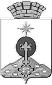 АДМИНИСТРАЦИЯ СЕВЕРОУРАЛЬСКОГО ГОРОДСКОГО ОКРУГА ПОСТАНОВЛЕНИЕАДМИНИСТРАЦИЯ СЕВЕРОУРАЛЬСКОГО ГОРОДСКОГО ОКРУГА ПОСТАНОВЛЕНИЕ12.11.2019                                                                                                      № 1223                                                                                                     № 1223г. Североуральскг. Североуральск10-1Присвоение адреса объекту недвижимости10-2Выдача градостроительного плана земельного участка